PetakSat 1= Hrvatski jezikSpoji slovo i riječ koja počinje tim slovom („a kao ….?“). Na kraju imenuj svako slovo.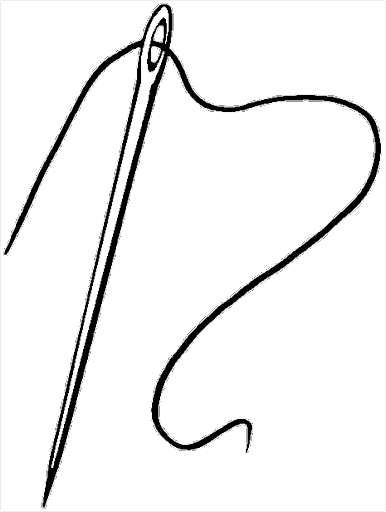 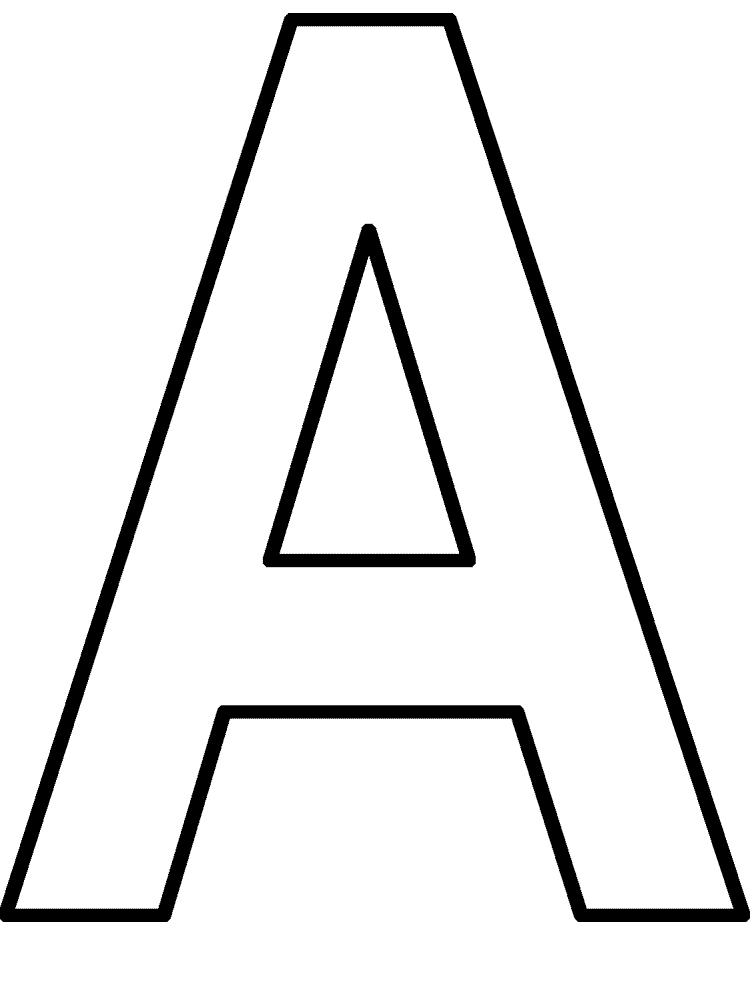 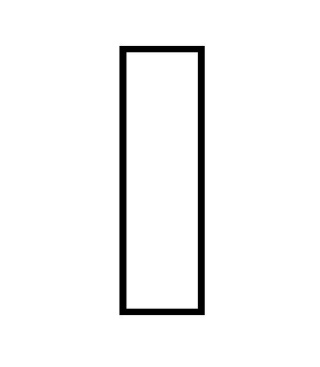 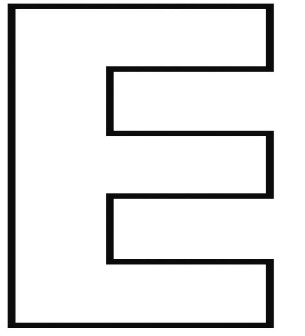 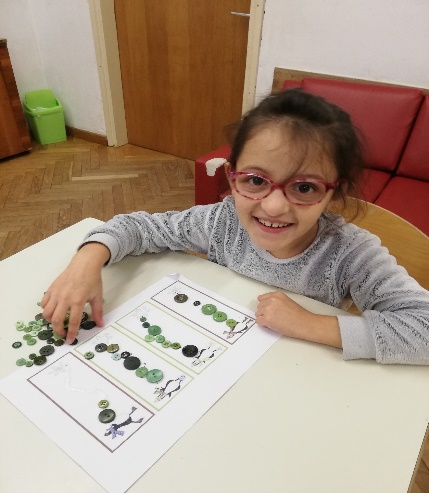 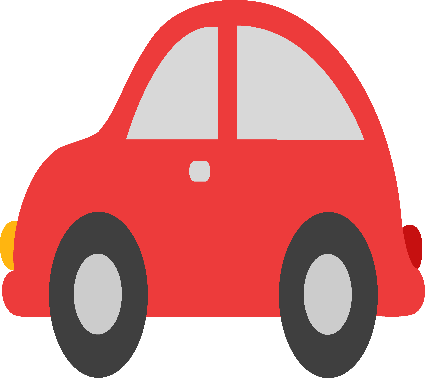 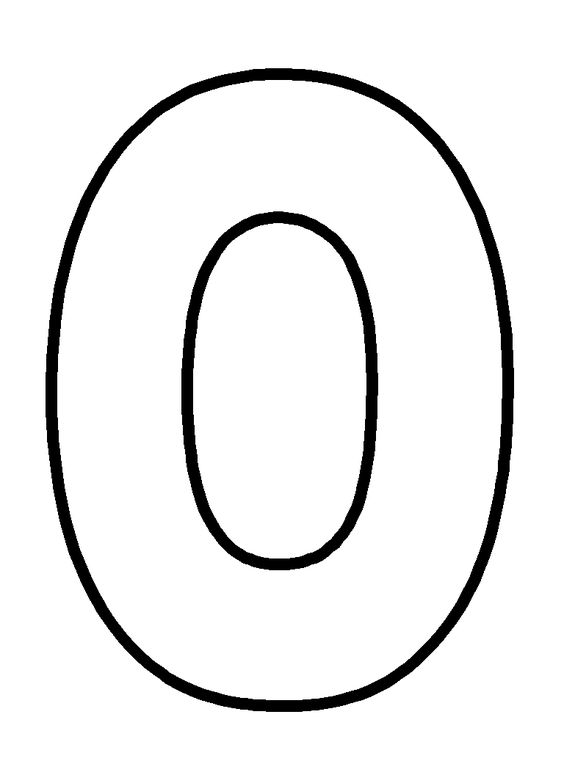 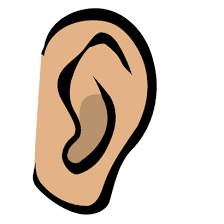 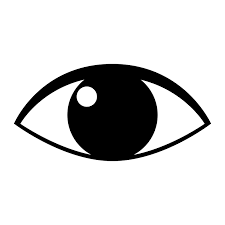 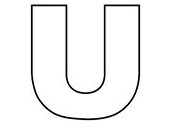 Sat 2= Hrvatski jezikCrvenom bojom oboji slovo A. Žutom bojom oboji slovo U.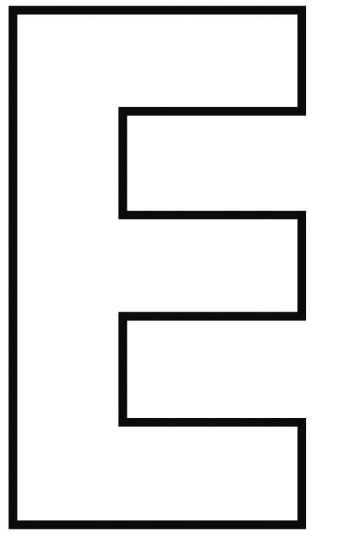 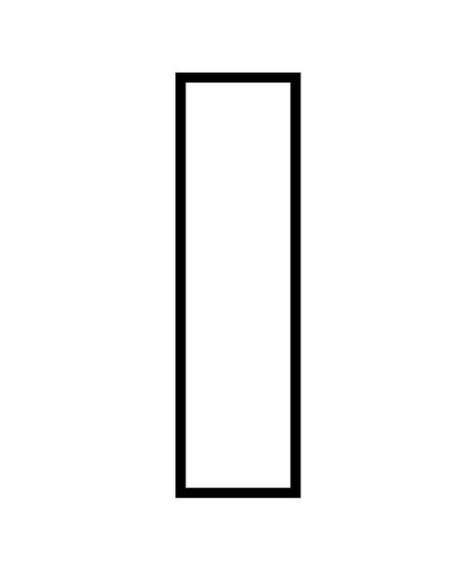 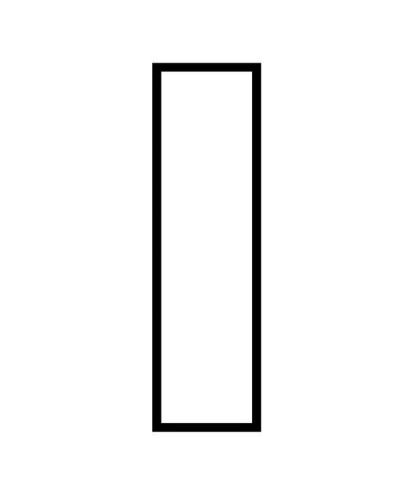 Sat 3= Likovna kulturaPonovno uzmi komad plastelina te uz podršku starijeg člana obitelji oblikuj slova U i O.U      O                 Sat 4= Priroda i društvo Zamoli starijeg člana obitelji da ti pročita tekst ispod svake sličice, a ti prati slikovni materijal. Na kraju riješi nastavni listić.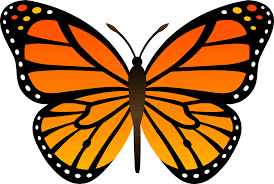 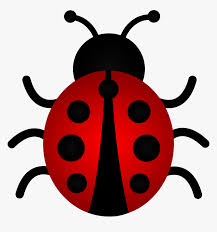 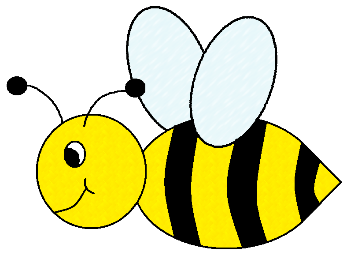 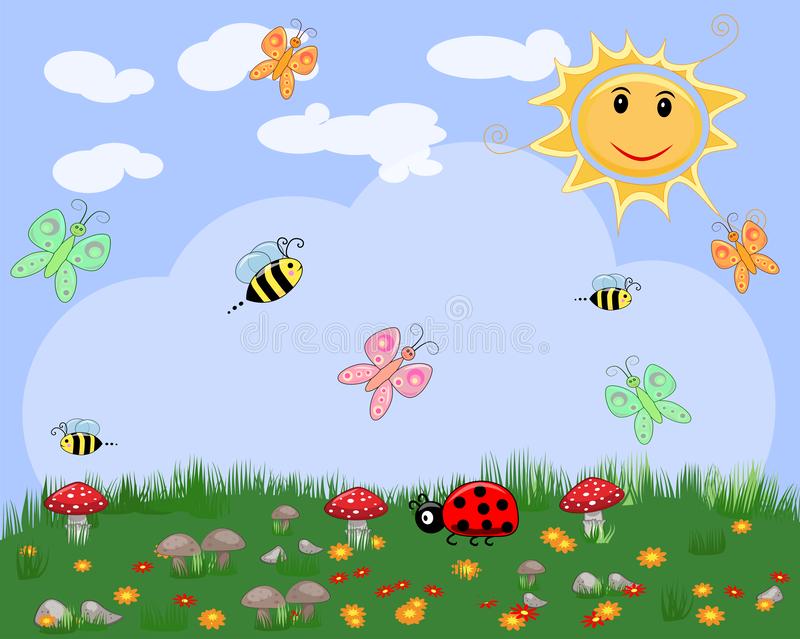 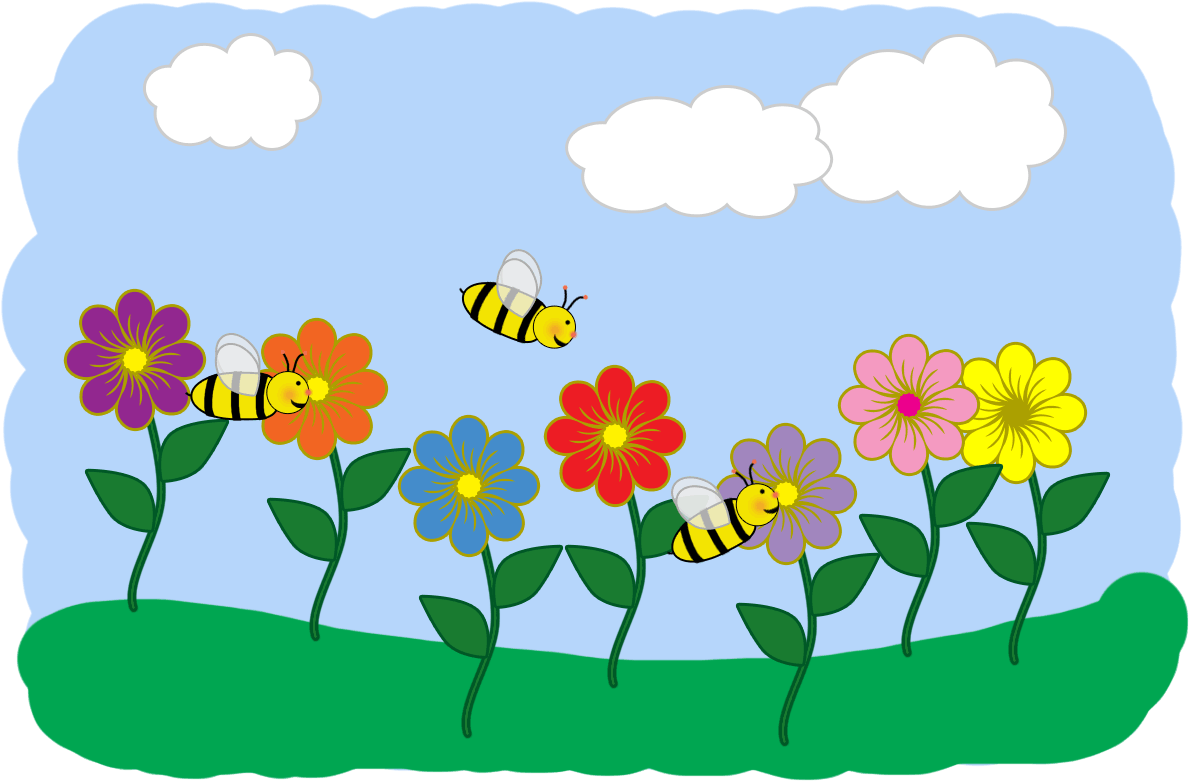 Zaokruži točan odgovor.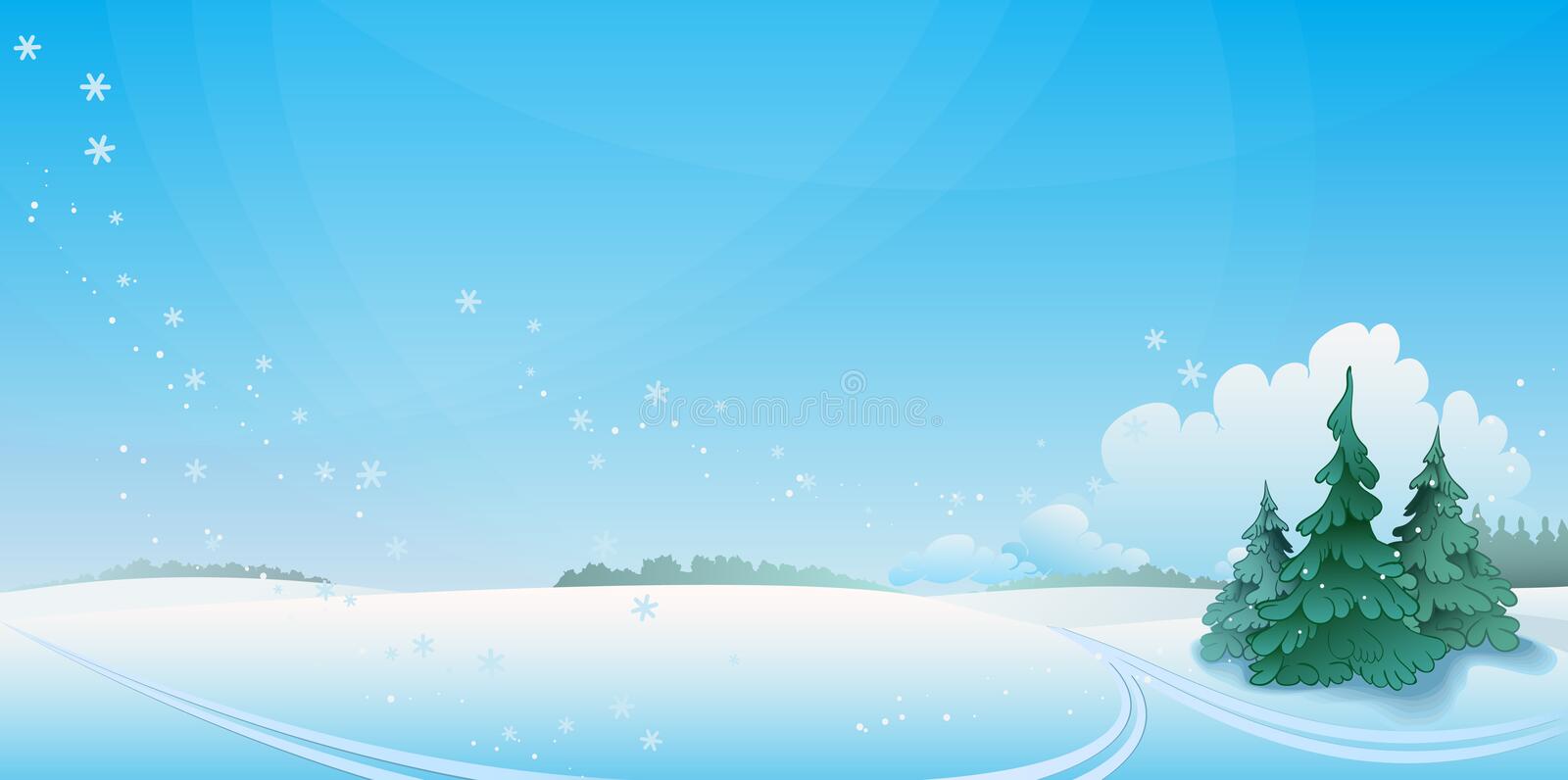 Zaokruži životinje koje u proljeće vidimo na livadi.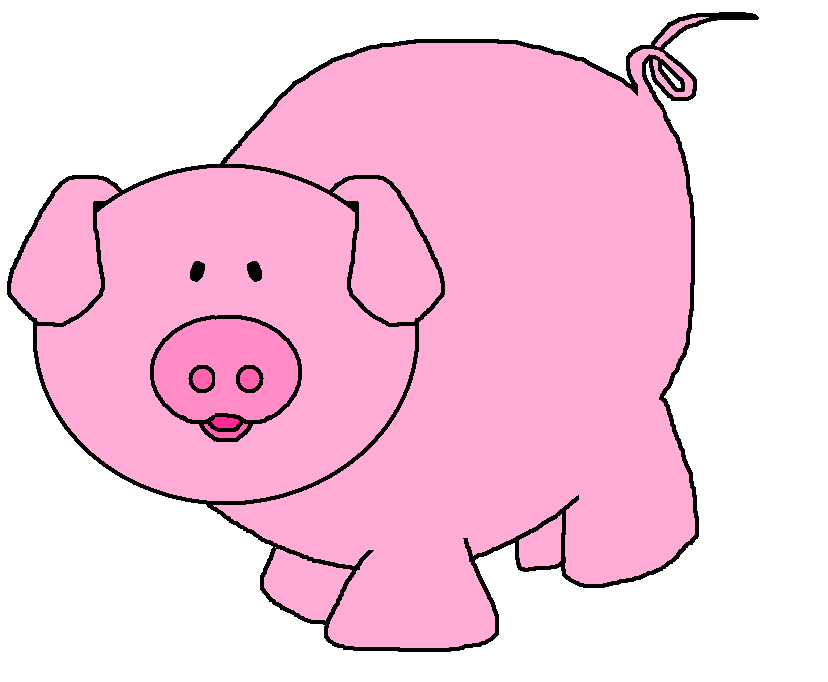 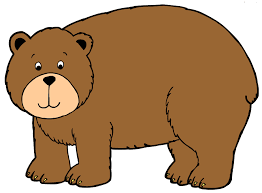 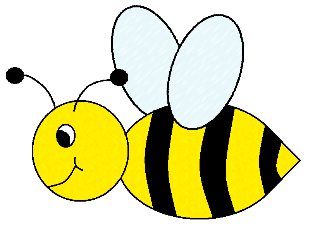 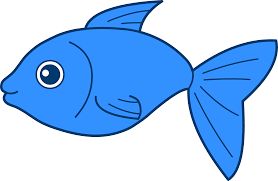 Sat 5= PERPZaokruži broj koji govori koliko ima sličica.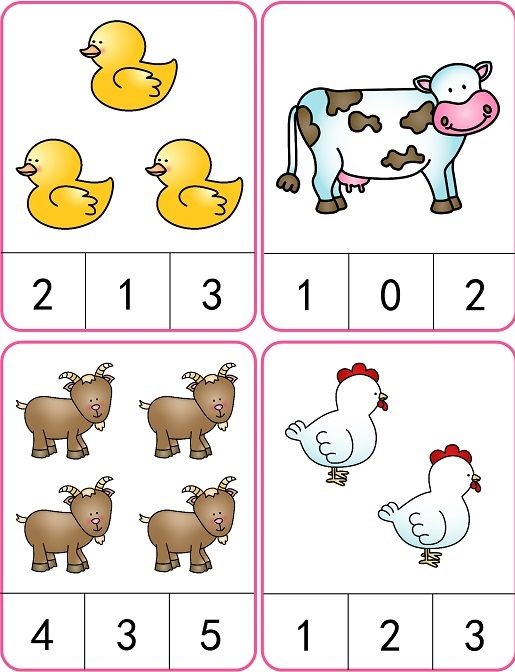 